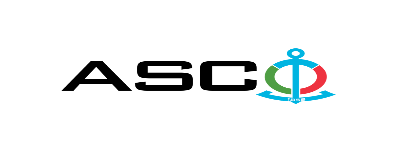 ИЗВЕЩЕНИЕ О ПОБЕДИТЕЛЕ ОТКРЫТОГО КОНКУРСА № AM031/2021 ПРОВЕДЕННОГО ЗАКРЫТЫМ АКЦИОНЕРНОМ ОБЩЕСТВОМ «КАСПИЙСКОЕ МОРСКОЕ ПАРОХОДСТВО» 25.06.2021 г. НА ЗАКУПКУ БЕРЕГОВЫХ ЭЛЕКТРИЧЕСКИХ ЩИТОВ Комитет по закупкам ЗАО «АКМП»Предмет договора поставкиЗАКУПКА БЕРЕГОВЫХ ЭЛЕКТРИЧЕСКИХ ЩИТОВНазвание компании (или физического лица) победителяOOO "General Board System" (OOO "GBS")Договорная цена39960.00 AZNУсловия (Инкотресм-2010) и срок поставки товаровDDPСрок выполнения работ или услуг10 дней